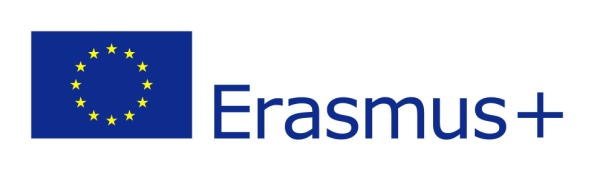 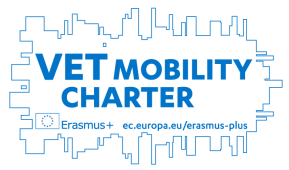 Programma Erasmus+ KA116 Azione Mobilità individuale ai fini dell’apprendimento, Ambito VET mobility charterProgetto 2018-1-IT01-KA116-006668 – “First Steps to Work”CUP B97I18064330007Domanda di partecipazione data______________Il/la sottoscritto/apresa visione dell’avviso di selezione del bando per l’assegnazione di n. 60 borse di mobilità nell’ambito del Programma Erasmus+ KA116 – Azione Mobilità individuale – Ambito VET mobility charterCHIEDE di essere ammess_ a partecipare alla selezione per l’assegnazione di un tirocinio di tre settimane all’estero, attività proposta dal progetto “First Steps to Work” promosso dall’ITE “E. TOSI” – V.le Stelvio, 173 – 21052 Busto Arsizio nell’ambito del programma Erasmus+ KA116  –  Azione Mobilità individuale ai fini dell’apprendimento – Ambito VET mobility charter.Allega al modulo di candidatura i seguenti documenti: Curriculum Vitae nel formato europeo European Language PassportLettera Motivazionale											FirmaAutorizza l’ITE “E. Tosi” al trattamento dei dati personali inseriti nel modulo di candidatura ai sensi della  Legge 675/96 e del successivo Decreto Legislativo n° 196 del 30 Giugno 2003.Data											FirmaNoi sottoscritti ____________________________________ e ______________________________________ autorizziamo nostr_ figli_ ___________________________________________ a partecipare al programma Erasmus+ KA 116 Azione di Mobilità individuale ai fini dell’apprendimento, Ambito VET mobility charter.Data											FirmaLETTERA MOTIVAZIONALE:Cognome e nome: _________________________________Indicare le motivazioni per cui si intende partecipare al progetto “First Steps to Work”FOTOGRAFIACognome e Nome Luogo di nascitaData di nascitaEtà al momento della candidaturaIndirizzoProv.CAPComune di residenzaCittadinanzaCodice FiscaleTelefono fisso Cell.Indirizzo e-mail